GRANT FUNDING OPPORTUNITYCost Share for Federal Clean Energy Funding Opportunities	EPIC Program	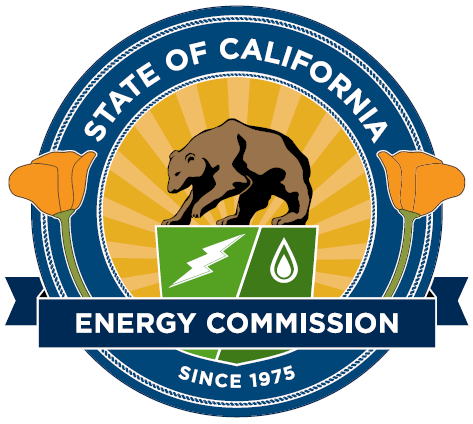 GFO-21-901http://www.energy.ca.gov/contracts/index.htmlState of CaliforniaCalifornia Energy CommissionMarch 2022The purpose of this addendum is to notify potential applicants of changes that have been made to GFO-21-901. The addendum includes the following revisions to the Solicitation Manual. Added language appears in bold underline, and deleted language appears in strikethrough and within square brackets.Table of ContentsI.	Introduction	2A.	Purpose of Solicitation	2B.	Key Words/Terms	5C.	Project Focus	7D.	Funding	7E.	Key Activities Schedule	8F.	Notice of Pre-Application Workshop	9G.	Questions	10II.	Eligibility Requirements	21A.	Applicant Requirements	21B.	Project Requirements	23III.	Application Organization and Submission Instructions	26A.	Application Format, Page Limits, and Number of Copies	26B.	Method For Delivery	26C.	Application Content	27IV.	Evaluation and Award Process	33A.	Application Evaluation	33B.	Ranking, Notice of Proposed Award, and Agreement Development	33C.	Grounds to Reject an Application or Cancel an Award	34D.	Miscellaneous	35E.	Stage One:  Application Screening	37F.	Stage Two:  Application Scoring	38I.	IntroductionPurpose of Solicitation The purpose of this solicitation is to provide cost share funding to applicants that apply for and receive one of the following: An award under an eligible federal Funding Opportunity Announcement (FOA) and meet the requirements of this solicitation, or  Follow-on funding from the U.S. Department of Energy to continue research from a previously awarded federal grant that also received Energy Commission federal cost share funding under PON-14-308, GFO-18-902, or this GFO and the proposed project meets the requirements of this solicitation. Continuously Updated Eligible Cost Share OpportunitiesBefore applying, applicants are encouraged to check Eligibility Requirements in Section II of this solicitation. As new eligible cost share opportunities are released, the Energy Commission will revise this document with corresponding information on how to apply for cost share for that funding opportunity. Information on currently eligible funding opportunities can be found in the Eligible Federal Funding Opportunities section of the Eligibility Requirements (Section II.A.). The Energy Commission will provide cost share only to applicants that are applying for a federal funding opportunity or follow-on funding as described above. If the applicant has already received a federal award or follow-on funding and is seeking retroactive cost share, that application will not be eligible for CEC cost share funds under this solicitation.Non-Standard Evaluation ProcessEvaluation of applications under this solicitation involves two phases (pre- and post-award) and requires the applicant to submit evidence of non-Energy Commission cost share and awards after initial Energy Commission selection. Please see Section IV of this solicitation manual for additional explanation of the evaluation process. Applicants are also encouraged to carefully read the Key Activities Schedule (See Section I.E.).Non-Standard Budget Template and Required AttachmentsThe budget template for this solicitation is non-standard. Be sure to download and use the budget template specific to this solicitation. Attachments and documentation requirements are found in Section III of this solicitation and differ based on which phase the applicant is in (pre-federal funding award, post federal funding award, or seeking follow-on cost-share for a federal award). Prospective applicants looking for partnering opportunities for this funding opportunity should register on the California Energy Commission’s Empower Innovation website at www.empowerinnovation.netKey Words/TermsProject FocusThe focus of applicant projects will vary based on the specific federal funding opportunity. Please check the Section II.A., for a list of currently eligible funding opportunities.FundingAmount Available and Minimum/ Maximum Funding AmountsThere is up to $20 million available for cost-share grants awarded under this solicitation.The minimum and maximum funding amounts depend on the funding opportunity. Maximum and minimum funding amounts can be found in Section II.A. An Energy Commission award under this solicitation is contingent on receipt of an award under one of the funding opportunities listed in the Eligibility Section (Section II.A) of this solicitation.  Cost Share RequirementsSince the Energy Commission will only provide up to half the cost share of the project, applicants are required to provide at least half the total project cost share from other sources. These sources may not include other Energy Commission funds.The Energy Commission will only conduct Phase II or Phase IV  Post Federal Award Confirmation after the applicant has provided evidence of the additional cost share as well as evidence of the award that the Energy Commission is providing cost share for. See Section II.A. for deadlines for providing this evidence to the Energy Commission.Change in Scope, Project Site, or Funding AmountIf for any reason a proposed grant recipient in Phase II or Phase IV changes any part of the application originally submitted to the Commission, the Commission may at its discretion rescore the application. Any change, including to the scope or total project cost, may affect the eligibility of the project to receive Energy Commission funds.As part of the post federal funding award confirmation of Phase II (or in Phase IV for follow-on funding), the Post Federal Award Proposal Change Summary (Attachment 9) must be filled out and submitted. See Section III. for the full list of documentation required in Phase II. The Energy Commission will determine whether a rescore of the application is needed based on the information provided in Attachment 9 and the entire application package. Changes to the project may require rescoring of the entire application, which may result in rescission of the proposed award. Along with any other rights and remedies available to it, the Energy Commission reserves the right to:Increase or decrease the available funding and the group minimum/maximum award amounts described in this section.Allocate any additional or unawarded funds to passing applications, in rank order.Reduce funding to an amount deemed appropriate if the budgeted funds do not provide full funding for agreements.  In this event, the Recipient and Commission Agreement Manager will reach agreement on a reduced Scope of Work commensurate with available funding.Additional Requirements for Follow-on FundingTo be considered for follow-on funding, the applicant must meet the following requirements:Must have completed or have an active agreement with the Energy Commission that resulted from PON-14-308, GFO-18-902, or GFO-21-901 for the specific listed FOAs.Must plan to continue and build upon the previously funded project. The new project must be relevant to the current EPIC Investment Plan and meets the requirements of this solicitation.If selected for funding, the recipient agrees to the terms and conditions, including execution of a new CEC agreement.Key Activities ScheduleKey activities, dates, and times for this solicitation and for agreements resulting from this solicitation are presented below.  An addendum will be released if the dates change for activities that appear in bold.Notice of Pre-Application WorkshopCEC staff will hold one Pre-Application Workshop to discuss the solicitation with potential applicants. Participation is optional but encouraged.  The Pre-Application Workshop will be held remotely. Applicants may attend the workshop via the internet (Zoom, see instructions below), or via conference call on the date and at the time and location listed below.  Please refer to the CEC's website at www.energy.ca.gov/contracts/index.html to confirm the date and time.Date and time: April 8, 2022 at 1:30pmZoom Instructions:To join the Zoom meeting, go to https://zoom.us/joinand enter the Meeting ID below and select “join from your browser.” Participants will then enter the meeting password listed below and their name. Participants will select the “Join” button.:  Meeting ID: 991 2048 0096Meeting Password: EPIC2022Topic: Pre-Application Workshop: Cost Share for Federal Clean Energy Funding  	                  Opportunities (GFO-21-901)Telephone Access Only:Call 1-888 475 4499 (Toll Free) or 1-877 853 5257 (Toll Free). When prompted, enter the meeting number above. International callers may select a number from the Zoom International Dial-in Number List at: https://energy.zoom.us/u/adjzKUXvoy. To comment, dial *9 to “raise your hand” and *6 to mute/unmute your phone line. Access by Mobile Device: Download the application from the Zoom Download Center, https://energy.zoom.us/download. Technical Support:For assistance with problems or questions about joining or attending the meeting, please call Zoom Technical Support at 1-888-799-9666 ext. 2.  You may also contact the CEC’s Public Advisor’s Office at publicadvisor@energy.ca.gov, or 800-822-6228.System Requirements: To determine whether your computer is compatible, visit:	https://support.zoom.us/hc/en-us/articles/201362023-System-requirements-for-Windows-macOS-and-Linux.If you have a disability and require assistance to participate, please Erica Rodriguez by e-mail at Erica.Rodriguez@energy.ca.gov or (916) 654-4314 at least five days in advance. QuestionsDuring the solicitation process, direct questions to the Commission Agreement Officer listed below:Marissa Sutton, Commission Agreement OfficerCalifornia Energy Commission715 P St., MS-1Sacramento, California, 95814Telephone: (916) 237-2515E-mail: Marissa.Sutton@energy.ca.govApplicants may ask questions at the Pre-Application Workshop, and may submit written questions via email. However, all technical questions must be received by the deadline listed in the “Key Activities Schedule” above. Questions received after the deadline may be answered at the CEC's discretion. Non-technical questions (e.g., questions concerning application format requirements or attachment instructions) may be submitted to the Commission Agreement Officer (CAO) at any time prior to 5:00 p.m. of the application deadline date. The questions and answers will also be posted on the Commission’s website at: https://www.energy.ca.gov/funding-opportunities/solicitationsIf an applicant discovers a conflict, discrepancy, omission, or other error in the solicitation at any time prior 5:00 p.m. of the application deadline date, the applicant may notify the CEC in writing and request modification or clarification of the solicitation. The CEC, at its discretion will provide modifications or clarifications by either an addendum to the solicitation or by written notice to all entities that requested the solicitation.  At its discretion, the CEC may, in addition to any other actions it may choose, re-open the question/answer period to provide all applicants the opportunity to seek any further clarification required.  Any verbal communication with a Commission employee or anyone else concerning this solicitation is not binding on the State and will in no way alter a specification, term, or condition of the solicitation.  Therefore, all communication should be directed in writing to the assigned CAO.Applicants’ AdmonishmentThis solicitation contains application requirements and instructions.  Applicants are responsible for carefully reading the solicitation, asking appropriate questions in a timely manner, ensuring that all solicitation requirements are met, submitting all required responses in a complete manner by the required date and time, and carefully rereading the solicitation before submitting an application.  In particular, please carefully read the Screening/Scoring Criteria and Grounds for Rejection in Section IV, and the relevant EPIC Grant terms and conditions located at: http://www.energy.ca.gov/research/contractors.html.  Applicants are solely responsible for the cost of developing applications.  This cost cannot be charged to the State.  All submitted documents will become publicly available records upon the posting of the Notice of Proposed Award.additional requirementsTime is of the essence. Funds available under this solicitation have encumbrance deadlines.  This means that the CEC must approve proposed awards at a business meeting (usually held monthly) prior to the expiration of the funds. Prior to approval and encumbrance, the CEC must comply with the California Environmental Quality Act (CEQA). To comply with CEQA, the Commission must have CEQA-related information from applicants and sometimes other entities, such as local governments, in a timely manner.  Unfortunately, even with this information, the Commission may not be able to complete its CEQA review prior to the encumbrance deadline for every project.  For example, if a project requires an Environmental Impact Report, the process to complete it can take many months.   For these reasons, it is critical that applicants organize project proposals in a manner that minimizes the time required for the Commission to comply with CEQA and provide all CEQA-related information to the Commission in a timely manner such that the Commission is able to complete its review in time for it to meet its encumbrance deadline.Reservation of right to cancel proposed award. In addition to any other right reserved to it under this solicitation or that it otherwise has, if the CEC determines, in its sole and absolute discretion, that the CEQA review associated with a proposed project would not likely be completed prior to the encumbrance deadline referenced above, and that the Commission’s ability to meet its encumbrance deadline may thereby be jeopardized, the CEC may cancel a proposed award and award funds to the next highest scoring applicant, regardless of the originally proposed applicant’s diligence in submitting information and materials for CEQA review. Examples of situations that may arise related to CEQA review include but are not limited to:Example 1: If another state agency or local jurisdiction, such as a city or county, has taken the role of lead agency under CEQA, the CEC’s review may be delayed while waiting for a determination from the lead agency.Example 2: If the proposed work is part of a larger project for which a detailed environmental analysis has been or will be prepared by another state agency or local jurisdiction, the CEC’s review may be delayed as a result of waiting for a supplemental or initial analysis, respectively, from the other agency.Example 3: If the nature of the proposed work is such that a project is not categorically or otherwise exempt from the requirements of CEQA, and an initial study or other detailed environmental analysis appears to be necessary, the CEC’s review, or the lead agency’s review, may take longer than the time available to encumber the funds. If an initial study or environmental impact report has already been completed by another state agency or a local jurisdiction, serving as the lead agency, the applicant must ensure that such an analysis covers the work in the proposed project, or must obtain a revised analysis and determination from the lead agency reviewing the proposed project.Example 4: If the proposed project clearly falls under a statutory or categorical exemption, or is project for which another state agency or local jurisdiction has already adopted a CEQA finding that the project will cause no significant effect on the environment, the project will likely have greater success in attaining rapid completion of CEQA requirements.The above examples are not exhaustive of instances in which the CEC may or may not be able to comply with CEQA within the encumbrance deadline and are only provided as further clarification for potential applicants.  Please plan project proposals accordingly.  BackgroundElectric Program Investment Charge (EPIC) ProgramThis solicitation will award projects funded by the EPIC, an electricity ratepayer surcharge established by the California Public Utilities Commission (CPUC) in December 2011. The purpose of the EPIC program is to benefit the ratepayers of three investor-owned utilities (IOUs), including Pacific Gas and Electric Co., San Diego Gas and Electric Co., and Southern California Edison Co. The EPIC funds clean energy technology projects that promote greater electricity reliability, lower costs, and increased safety.  In addition to providing IOU ratepayer benefits, funded projects must lead to technological advancement and breakthroughs to overcome the barriers that prevent the achievement of the state’s statutory energy goals.  The EPIC program is administered by the CEC and the IOUs.Program Areas, Strategic Objectives, and Funding InitiativesEPIC projects must fall within the following program areas identified by the CPUC:Applied research and development;Technology demonstration and deployment; and Market facilitation.Applicable Laws, Policies, and Background Documents This solicitation addresses the energy goals described in the following laws, policies, and background documents.Laws/RegulationsAssembly Bill (AB) 32 - Global Warming Solutions Act of 2006 AB 32 created a comprehensive program to reduce greenhouse gas (GHG) emissions in California. GHG reduction strategies include a reduction mandate of 1990 levels by 2020 and a cap-and-trade program.  AB 32 also required the California Air Resources Board (ARB) to develop a Scoping Plan that describes the approach California will take to reduce GHGs.  ARB must update the plan every five years.Additional information: http://www.leginfo.ca.gov/pub/15-16/bill/sen/sb_0001-0050/sb_32_bill_20160908_chaptered.htmApplicable Law: California Health and Safety Code §§ 38500 et. seq. Senate Bill (SB) 32 - California Global Warming Solutions Act of 2006: emissions limitAB 32 designates the State Air Resources Board as the state agency charged with monitoring and regulating sources of greenhouse gas (GHG) emissions. The state board is required to approve a statewide GHG emissions limit equivalent to the statewide GHG emissions level in 1990 to be achieved by 2020 and to adopt rules and regulations in an open public process to achieve the maximum, technologically feasible, and cost-effective GHG emissions reductions. This requires the state board to ensure that statewide GHG emissions are reduced to 40% below the 1990 level by 2030.Additional information: https://ww3.arb.ca.gov/cc/scopingplan/scopingplan.htmSenate Bill (SB) X1-2 - Renewables Portfolio Standard,SB X1-2 expanded California’s Renewables Portfolio Standard (RPS) goals and requires retail sellers of electricity and local publicly owned electric utilities to increase their procurement of eligible renewable energy resources to 20 % by the end of 2013, 25 % by the end of 2016, and 33 % by the end of 2020. Applicable Law: California Public Utilities Code § 399.11 et seq.AB 758, Building Efficiency AB 758 requires the Energy Commission to collaborate with the California Public Utilities Commission and stakeholders to develop a comprehensive program to achieve greater energy and water savings in existing residential and nonresidential buildings. The Energy Commission developed the Existing Buildings Energy Action Plan in August 2015. Additional information: https://ww2.energy.ca.gov/efficiency/existing_buildings/documents/ab_758_bill_20091011_chaptered.pdfApplicable Law: California Public Resources Code § 25943, California Public Utilities Code §§ 381.2 and 385.2AB 1109 California Lighting Efficiency and Toxics Reduction Act, AB 1109 places restrictions on the manufacture and sale of certain general purpose lights (i.e., lamps, bulbs, tubes, and other electric devices that provide functional illumination for indoor and outdoor use) that contain hazardous substances.  It also requires the Energy Commission to adopt minimum energy efficiency standards for general purpose lights and to make recommendations to the Governor and Legislature regarding the continuation of reduced lighting consumption beyond 2018. Additional Information:  http://www.energy.ca.gov/2014publications/CEC-500-2014-039/CEC-500-2014-039.pdfApplicable Law: California Health and Safety Code §§ 25210.9 et. seq., California Public Resources Code § 25402.5.4AB 2514 - Energy Storage Systems, AB 2514 required the CPUC to determine targets for the procurement of viable, cost-effective energy storage systems by load-serving entities. The CPUC adopted the procurement targets in Decision 13-10-040, issued on October 17, 2013 (see the summary of Decision 13-10-040 in the “Policies/Plans” section below).Additional information:  http://www.cpuc.ca.gov/general.aspx?id=3462 Applicable Law: California Public Utilities Code §§ 2835 et. seq., and § 9620 (http://leginfo.legislature.ca.gov/faces/billNavClient.xhtml?bill_id=200920100AB2514)SB X7-7- Water Conservation Act,SB X7-7 requires the State to achieve a 20% reduction in urban per capita water use by December 31, 2020. It requires all retail urban water suppliers to increase water use efficiency and to establish urban water use targets.Additional Information: http://www.bsc.ca.gov/; http://www.energy.ca.gov/appliances/Applicable Law: California Code of Regulations, Title 20, Division 2, Chapter 4, Article 4, §§ 1601 et. seq.SB 350 Clean Energy and Pollution Reduction Act of 2015, SB 350 does the following: 1) expands California’s RPS goals and requires retail sellers of electricity and local publicly owned electricity to increase their procurement of eligible renewable energy resources; 2) requires the Energy Commission to establish annual targets for statewide energy efficiency savings in electricity and natural gas final end uses of retail customers by January 1, 2030; and 3) provide for transformation of the Independent System Operator into a regional organization.Additional information: http://www.leginfo.ca.gov/pub/15-16/bill/sen/sb_0301-0350/sb_350_bill_20151007_chaptered.htmSenate Bill (SB) 100 - The 100 Percent Clean Energy Act of 2018SB 100 requires that 100 % of retail sales of electricity to California end-use customers and 100 % of electricity procured to serve all state agencies come from eligible renewable energy resources and zero-carbon resources by December 31, 2045. The bill requires the CPUC and the Energy Commission, in consultation with the California Air Resources Board to ensure that California’s transition to a zero-carbon electric system does not cause or contribute to greenhouse gas emissions (GHG) increases elsewhere in the western grid.Additional information: https://leginfo.legislature.ca.gov/faces/billTextClient.xhtml?bill_id=201720180SB100  Appliance Efficiency RegulationsThe Energy Commission promulgates appliance efficiency regulations that require manufacturers of various new appliances sold or offered for sale in California to test them using specified test methods. Covered appliances include refrigerators, air conditioners, heaters, plumbing fitting/fixtures, lighting, washers, dryers, cooking products, electric motors, transformers, power supplies, televisions, and battery charger systems. Additional information: http://www.bsc.ca.gov/; http://www.energy.ca.gov/appliances/Applicable Law: California Code of Regulations, Title 20, Division 2, Chapter 4, Article 4, §§ 1601 et. seq.California Energy CodeThe Energy Code is a component of the California Building Standards Code, and is published every three years through the collaborative efforts of state agencies including the California Building Standards Commission and the Energy Commission. The Code ensures that new and existing buildings achieve energy efficiency and preserve outdoor and indoor environmental quality through use of the most energy efficient technologies and construction.Additional information: http://www.energy.ca.gov/title24/ Applicable Law: California Code of Regulations, Title 24, Section 6 and associated administrative regulations in Section 1Policies/PlansBioenergy Action Plan (2012)Various California state agencies developed the 2012 Bioenergy Action Plan to accelerate clean energy development, job creation, and protection of public health and safety.  The plan recommends actions to increase the sustainable use of organic waste, expand research and development of bioenergy facilities, reduce permitting and regulatory challenges, and address economic barriers to bioenergy development.Additional information:  http://resources.ca.gov/docs/Final_Bioenergy_Action_Plan__ARB__-_press_release_8-22-12.pdf Integrated Energy Policy Report (Biennial)California Public Resources Code Section 25302 requires the Energy Commission to release a biennial report that provides an overview of major energy trends and issues facing the state. The IEPR assesses and forecasts all aspects of energy industry supply, production, transportation, delivery, distribution, demand, and pricing. The Energy Commission uses these assessments and forecasts to develop energy policies and provide recommendations for future research and analysis areas.Additional information: http://www.energy.ca.gov/energypolicyApplicable Law: California Public Resources Code § 25300 et seq. CPUC Decision 13-10-040, “Decision Adopting Energy Storage Procurement Framework and Design Program” (2013)The Decision establishes policies and mechanisms for energy storage procurement, as required by AB 2514 (described above). The IOU procurement target is 1,325 megawatts of energy storage by 2020, with installations required no later than the end of 2024.Additional information: http://www.cpuc.ca.gov/uploadedfiles/cpuc_public_website/content/about_us/organization/former_commissioners/peevey(1)/news_and_announcements/ferron_peevey_concurrence_storaged1310040.pdfNew Residential Zero Net Energy Action Plan 2015-2020The Residential New Construction Zero Net Energy Action Plan supports the California Energy Efficiency Strategic Plan’s goal to have 100 % of new homes achieve zero net energy beginning in 2020. The action plan provides a foundation for the development of a robust and self-sustaining zero net energy market for new homes.Additional information: http://www.californiaznehomes.com/California’s Existing Buildings Energy Efficiency Action PlanThe Existing Buildings Energy Efficiency Action Plan provides a 10-year roadmap to activate market forces and transform California’s existing residential, commercial, and public building stock into high performing and energy efficient buildings. The Plan provides a comprehensive framework centered on five goals, each with an objective and a series of strategies to achieve it. Each strategy includes industry and/or government implementation partners. Water related items are addressed in several of the strategies from the Existing Buildings Energy Efficiency Action Plan including but not limited to strategies 1.5, 2.2, 4.1, and 5.7 from the plan.Additional Information: https://www.energy.ca.gov/programs-and-topics/programs/energy-efficiency-existing-buildings 2019 California Energy Efficiency Action PlanThe Energy Efficiency Action Plan expands on the Existing Buildings Energy Action Plan and includes topics related to existing buildings’ energy efficiency, low-income barriers to energy efficiency, and doubling energy efficiency by 2030. The SB 350 Doubling of Energy Efficiency by 2030 report expands beyond existing buildings to include agriculture, industry, newly constructed buildings, conservation voltage reduction, and electrification. This report combines these topics with the Existing Buildings Energy Efficiency Action Plan to create a comprehensive statewide energy efficiency action plan.  Additional information: https://ww2.energy.ca.gov/efficiency/existing_buildings/Executive Order B-29-15Governor Brown’s Executive Order B-29-15 proclaims the severity of the drought conditions in California and directs the Energy Commission to invest in new technologies that will achieve water and energy savings and greenhouse gas reductions. The Governor's State of Emergency Proclamation on Tree MortalityThe declaration released on October 30, 2015, declared a state of emergency and sought federal action to help mobilize additional resources for the safe removal of dead and dying trees. It also states, “The California Energy Commission shall prioritize grant funding from the Electric Program Investment Charge for woody biomass-to-energy technology development and deployment, consistent with direction from the California Public Utilities Commission.”Additional Information: https://www.gov.ca.gov/docs/10.30.15_Tree_Mortality_State_of_Emergency.pdfMatch Funding“Match funds” includes cash or in-kind (non-cash) contributions provided by the applicant, subcontractors, or other parties including pilot testing, demonstration, and/or deployment sites (e.g., test site staff services) that will be used in performance of the proposed project. “Match funds” do not include: CEC awards, EPIC funds received from other sources, future/contingent awards from other entities (public or private), the cost or value of the project work site, or the cost or value of structures or other improvements affixed to the project work site permanently or for an indefinite period of time (e.g., photovoltaic systems). Definitions of “match funding” categories are listed below:“Cash” match means funds that are in the recipient’s possession or proposed by match partner and clearly identified in a support letter, and are reserved for the proposed project, meaning that they have not been committed for use or pledged as match for any other project. Cash match can include funding awards earned or received from other agencies for the proposed technologies or study (but not for the identical work).  Proof that the funds exist as cash is required.  Cash match will be considered more favorably than in-kind contributions during the scoring phase.“In-Kind” match is typically in the form of the value of personnel, goods, and services, including direct and indirect costs. This can include equipment, facilities, and other property as long as the value of the contribution is based on documented market values or book values, prorated for its use in the project, and depreciated or amortized over the term of the project using generally accepted accounting principles (GAAP).Match funds must be spent only during the agreement term, either before or concurrently with EPIC funds. Match funds also must be reported in invoices submitted to the CEC. All applicants providing match funds must submit commitment letters, including prime and subcontractors, that: (1) identify the source(s) of the funds; (2) justify the dollar value claimed; (3) provide an unqualified (i.e., without reservation or limitation) commitment that guarantees the availability of the funds for the project; and (4) provide a strategy for replacing the funds if they are significantly reduced or lost.  Please see Attachment 8, Commitment and Support Letter Form. Commitment and support letters must be submitted with the application to be considered. Any match pledged in Attachment 1 must be consistent with the amount or dollar value described in the commitment letter(s) (e.g., if $5,000 “cash in hand” funds are pledged in a commitment letter, Attachment 1 must match this amount).  Only the total amount pledged in the commitment letter(s) will be considered for match funding points.Examples of preferred match share:“Travel” refers to all travel required to complete the tasks identified in the Scope of Work. Travel includes in-state and out-of-state, and travel to conferences. EPIC funds are limited to lodging and any form of transportation (e.g., airfare, rental car, public transit, parking, mileage). Use of match funds for out-of-state travel is encouraged, as the CEC discourages and may not approve the use of its funds for such travel. If an applicant plans to travel to conferences, including registration fees, they must use match funds.  Applicants shall adhere to travel restrictions of using state funds to travel to certain other states pursuant to AB 1887 (2016) and codified at California Government Code Section 11139.8. All applicants are encouraged to consider the Attorney General’s website https://oag.ca.gov/ab1887 for a current list of states subject to travel restrictions.  Awarded Grants under this solicitation shall not contain travel paid for with Commission funds (applicants can instead use match funds) to the listed states unless the Commission approves in writing that the trip falls within one of the exceptions under the law.“Equipment” is an item with a unit cost of at least $5,000 and a useful life of at least one year. Purchasing equipment with match funding is encouraged  as there are no disposition requirements at the end of the agreement for such equipment.  Typically, grant recipients may continue to use equipment purchased with CEC funds if the use is consistent with the intent of the original agreement. “Materials” under Materials and Miscellaneous are items under the agreement that do not meet the definition of Equipment (unit cost of at least $5,000 and a useful life of at least one year). Using match funds for purchasing items such as laptops, notebooks and/or personal tablets is encouraged, as Energy Commission funds for these purchases is not allowed.    Funds Spent in CaliforniaOnly CEC reimbursable funds counts towards funds spent in California total."Spent in California" means that: (1) Funds in the "Direct Labor category and all categories calculated based on direct labor (e.g., fringe benefits, indirect costs and profit) are paid to individuals that pay California state income taxes on wages received for work performed under the agreement. Payments made to out-of-state workers do not count as “funds spent in California.” However, funds spent by out-of-state workers in California (e.g., hotel and food) can count as “funds spent in California.”; AND(2) Business transactions (e.g., material and equipment purchases, leases, and rentals) are entered into with a business located in California. (3) Total should include any applicable subcontractors.Airline ticket purchases for out-of-state travel and payments made to out-of-state workers are not considered funds “spent in California.” However, funds spent by out-of-state workers in California (e.g. lodging) and airline travel originating and ending in California are considered funds “spent in California.” A business located in California means: 1) businesses registered with Secretary of State AND 2) transaction is with a location in California that is directly related to the grant project (e.g., direct purchase of material and equipment to be used in the grant) and results in the support of California business and jobs. Example 1: Grant funds will be spent on temperature sensors.  The temperature sensors are manufactured in Texas. The recipient orders the temperature sensors directly from a CA based supply house.  The invoice shows that the transaction occurred with the CA based supply house. This transaction is eligible and can be counted as funds spent in CA.Example 2: Grant funds will be spent on temperature sensors. The temperature sensors are manufactured in Texas. The recipient orders the temperature sensors directly from Texas.  The manufacturer has training centers in CA that instructs purchasers on how to use the sensors. The invoice shows that the transaction occurred in Texas. This transaction is not eligible and cannot be counted as funds spent in CA.II.	Eligibility RequirementsEligible Federal Funding OpportunitiesFunding Opportunities Eligible for Energy Commission Cost Share*Minimum and maximum award amounts are also based on other factors such as the amount of match funding the applicant proposes and the amount of CEC funds available.Applicant RequirementsEligibilityThis solicitation is open to all public and private entities with the exception of local publicly owned electric utilities.  In accordance with CPUC Decision 12-05-037, funds administered by the CEC may not be used for any purposes associated with local publicly owned electric utility activities. Terms and ConditionsEach grant agreement resulting from this solicitation will include terms and conditions that set forth the recipient’s rights and responsibilities. By signing the Application Form (Attachment 1), each applicant agrees to enter into an agreement with the CEC to conduct the proposed project according to the terms and conditions that correspond to its organization, without negotiation: (1) University of California and California State University terms and conditions; (2) U.S. Department of Energy terms and conditions; or (3) standard terms and conditions. All terms and conditions are located at http://www.energy.ca.gov/research/contractors.html. Please refer to the applicable EPIC Grant terms and conditions. Failure to agree to the terms and conditions by taking actions such as failing to sign the Application Form or indicating that acceptance is based on modification of the terms will result in rejection of the application. Applicants must read the terms and conditions carefully. The CEC reserves the right to modify the terms and conditions prior to executing grant agreements.  California Secretary of State RegistrationAll corporations, limited liability companies (LLCs), limited partnerships (LPs) and limited liability partnerships (LLPs) that conduct intrastate business in California are required to be registered and in good standing with the California Secretary of State prior to its project being recommended for approval at an CEC Business Meeting.  If not currently registered with the California Secretary of State, applicants are encouraged to contact the Secretary of State’s Office as soon as possible to avoid potential delays in beginning the proposed project(s) (should the application be successful).  For more information, contact the Secretary of State’s Office via its website at www.sos.ca.gov.  Sole proprietors using a fictitious business name must be registered with the appropriate county and provide evidence of registration to the CEC prior to their project being recommended for approval at an CEC Business Meeting.Disadvantaged & Low-income CommunitiesThe California Energy Commission is committed to ensuring all Californians have an opportunity to participate in and benefit from programs and services. While it is not required to complete the project within a disadvantaged community, demonstration projects located and benefiting disadvantaged and/or low-income communities will be considered under the scoring criteria for this GFO.Project RequirementsBenefits to IOU RatepayersProjects must provide benefits to IOU ratepayers. The applicant is responsible for communicating how this project, if successful, will lead to California IOU ratepayer benefits.Project locationProjects must be located in California, either partially or in full. Projects involving demonstrations in real-world environments must have the demonstration sites located in a territory served by PG&E, SCE, or SDG&E.Project FocusThe Technical Approach section of the Project Narrative should describe, at a minimum:What major milestones will be accomplished during the project term? Give a short description of the milestone as well as why it is important to the overall development of the technology and the overall path to market.Ratepayer Benefits, Technological Advancements, and BreakthroughsCalifornia Public Resources Code Section 25711.5(a) requires EPIC-funded projects to:Benefit electricity ratepayers; and Lead to technological advancement and breakthroughs to overcome the barriers that prevent the achievement of the state’s statutory energy goals. The CPUC defines “ratepayer benefits” as greater reliability, lower costs, and increased safety. The CPUC has also adopted the following guiding principles as complements to the key principle of electricity ratepayer benefits: societal benefits; GHG emissions mitigation and adaptation in the electricity sector at the lowest possible cost; the loading order; low-emission vehicles/transportation; economic development; and efficient use of ratepayer monies.Accordingly, the Project Narrative Form (Attachment 2 must describe how the project will: (1) benefit California IOU ratepayers by increasing reliability, lowering costs, and/or increasing safety; and (2) lead to technological advancement and breakthroughs to overcome barriers to achieving the state’s statutory energy goals. 5. Technology or Knowledge Transfer Expenditures (choose either technology or knowledge)To maximize the impact of EPIC projects and to promote the further development and deployment of EPIC-funded technologies, a minimum of 5 percent of CEC funds requested should go towards technology/knowledge transfer activities. The Budget Forms (Attachment 4) should clearly distinguish funds dedicated for technology/knowledge transfer.6. Measurement and Verification Plan The Project Narrative (Attachment 2) must include a Measurement and Verification Plan in the Project Narrative (Attachment 2) that describes how actual project benefits will be measured and quantified, such as by pre and post-project electricity use (kilowatt hours, kilowatts), water use (million gallons), and cost savings for electricity water, and other benefits   III.	Application Organization and Submission InstructionsApplication Format, Page Limits, and Number of Copies The following table summarizes the application formatting and page limit recommendations:The CEC may have waived the requirement for a signature on application materials for this solicitation. If a notice regarding CEC’s waiver of the signature requirement appears here: https://www.energy.ca.gov/funding-opportunities/solicitations, the waiver applies to this solicitation. In the event of a conflict between the notice and any language in this solicitation regarding signatures, the notice will govern.Method For DeliveryThe only method of submitting applications to this solicitation is the CEC Grant Solicitation System (GSS), available at: https://gss.energy.ca.gov/. This online tool allows applicants to submit their electronic documents to the CEC prior to the date and time specified in this solicitation. Electronic files must be in Microsoft Word XP (.doc format) or newer and Excel Office Suite formats unless originally provided in the solicitation in another format.  Attachments requiring signatures may be scanned and submitted in PDF format.  Completed Budget Forms, (Attachment 4), must be in Excel format.  The deadline to submit grant applications through the CEC’s GSS is 11:59 p.m. The GSS system automatically closes at 11:59 pm. If the full submittal process has not been completed before 11:59 p.m., your application will not be considered. NO EXCEPTIONS will be entertained.  The CEC strongly encourages Applicants to upload and submit all applications by 5:00 p.m. because CEC staff will not be available after 5:00 p.m. or on weekends to assist with the upload process. And please note that while we endeavor to assist all would-be applicants, we can’t guarantee staff will be available for in-person consultation on the due date, so please plan accordingly.  Please give yourself ample time to complete all steps of the submission process: do not wait until right before the deadline to begin the process. Due to factors outside the CEC’s control and unrelated to the GSS system, upload times may be much longer than expected. For example, some past applicants experienced unexpected issues on their end, causing long delays that prevented timely submission. They spent significant time and resources on applications the CEC will not consider. Please plan accordingly. For instructions on how to apply using the GSS system, please see the How to Apply document available on the CEC website at: https://www.energy.ca.gov/media/1654. First time users must register as a new user to access the system. Applicants will receive a confirmation email after all required documents have been successfully uploaded.  A tutorial of the system will be provided at the pre-application workshop, and you may contact the Commission Agreement Officer identified in the Questions section of the solicitation for more assistance.Application Content (for Phase I – Pre Federal Funding Award Applications)Below is a general description of each required section of the application.  Please reference each individual attachment for a detailed description of the information requested by that attachment. Completeness in submitting all the information requested in each attachment will be factored into application scoring.1.   Application Form (Attachment 1)This form requests basic information about the applicant and the project.  The application must include an original Application Form that includes all requested information.  The Application Form must be signed by an authorized representative of the applicant’s organization or will be failed as indicated in Section IV. The CEC may have waived the requirement for a signature on application materials for this solicitation. If a notice regarding CEC’s waiver of the signature requirement appears here: https://www.energy.ca.gov/funding-opportunities/solicitations, the waiver applies to this solicitation. In the event of a conflict between the notice and any language in this solicitation regarding signatures, the notice will govern.2.   Project Narrative Form (Attachment 2) This form will include the majority of the applicant’s responses to the Scoring Criteria in Section IV. Project Team Form (Attachment 3)Identify by name all key personnel assigned to the project, including the project manager and principal investigator (if applicable), and individuals employed by any major subcontractor (a major subcontractor is a subcontractor receiving at least 25% of Commission funds or $100,000, whichever is less). Clearly describe their individual areas of responsibility. Include the information required for each individual, including a resume (maximum two pages, printed double-sided).4.   Budget Forms (Attachment 4)The budget template for this solicitation is non-standard. Be sure to download and use the budget template specific to this solicitation. The budget forms are in MS Excel format.  Detailed instructions for completing them are included in Attachment 2.  Read the instructions before completing the worksheets. Complete and submit information on all budget worksheets. The information entered on the worksheet(s) will become a part of the final agreement.  All project expenditures (match share and reimbursable) must be made within the approved agreement term. Match share requirements are discussed in Section I of this solicitation.  The entire term of the agreement and projected rate increases must be considered when preparing the budget.  The budget must reflect estimates for actual costs to be incurred during the agreement term. The CEC may only approve and reimburse for actual costs that are properly documented in accordance with the grant terms and conditions. Rates and personnel shown must reflect the rates and personnel the applicant would include if selected as a Recipient.  The proposed rates are considered capped and may not change during the agreement term.  The Recipient will only be reimbursed for actual rates up to the rate caps.  The budget must NOT include any Recipient profit from the proposed project, either as a reimbursed item, match share, or as part of overhead or general and administrative expenses (subcontractor profit is allowable, though the maximum percentage allowed is 10 % of the total subcontractor rates for labor, and other direct and indirect costs as indicated in the Category Budget form). Please review the terms and conditions and budget forms for additional restrictions and requirements.The budget must allow for the expenses of all meetings and products described in the Scope of Work. Meetings may be conducted at the CEC or by conference call, as determined by the Commission Agreement Manager.Applicants must budget for permits and insurance. Permitting costs may be accounted for in match share. Permit costs and the expenses associated with obtaining permits are not reimbursable under this Agreement with CEC funds, with the exception of costs incurred by University of California recipients. The budget must NOT identify that EPIC funds will be spent outside of the United States or for out-of-country travel.  However, match funds may cover these costs if there are no legal restrictions.All applicants should go to the Attorney General’s website https://oag.ca.gov/ab1887 for a current list of states subject to travel restrictions.   Grants awarded under this solicitation shall not contain travel paid for with Commission funds (applicants can instead use match funds) to the listed states unless the Commission approves in writing that the trip falls within one of the exceptions under the law.Prevailing wage requirement: Projects that receive an award of public funds from the CEC often involve construction, alteration, demolition, installation, repair or maintenance work over $1,000.  For this reason, projects that receive an award of public funds from the CEC are likely to be considered public works under the California Labor Code.   See Chapter 1 of Section 7 of Division 2 of the California Labor Code, commencing with Section 1720 and Title 8, California Code of Regulations, Chapter 8, Subchapter 3, commencing with Section 16000.Projects deemed to be public works require among other things the payment of prevailing wages, which can be significantly higher than non-prevailing wages.By accepting this grant, Recipient as a material term of this agreement shall be fully responsible for complying with all California public works requirements including but not limited to payment of prevailing wage.  Therefore, as a material term of this grant, Recipient must either:(a) Proceed on the assumption that the project is a public work and ensure that: prevailing wages are paid; andthe project budget for labor reflects these prevailing wage requirements; and the project complies with all other requirements of prevailing wage law including but not limited to keeping accurate payroll records, and complying with all working hour requirements and apprenticeship obligations; or, (b)  Timely obtain a legally binding determination from the Department of Industrial Relations or a court of competent jurisdiction before work begins on the project that the proposed project is not a public work.5.      California Environmental Quality Act (CEQA) Compliance Form (Attachment 5)The CEC requires the information on this form to facilitate its evaluation of proposed activities under CEQA (California Public Resources Code Section 21000 et. seq.), a law that requires state and local agencies in California to assess the potential environmental impacts of their proposed actions. The form will also help applicants to determine CEQA compliance obligations by identifying which proposed activities may be exempt from CEQA and which activities may require additional environmental review. If proposed activities are exempt from CEQA (such as paper studies), the worksheet will help to identify and document this.  This form must be completed regardless of whether the proposed activities are considered a “project” under CEQA. Failure to complete the CEQA process in a timely manner after the CEC’s Notice of Proposed Award may result in the cancellation of a proposed award and allocation of funding elsewhere, such as to the next highest-scoring project.6.    Reference and Work Product Form (Attachment 6)Section 1: Provide applicant and subcontractor references as instructed. Section 2:  Provide a list of past projects detailing technical and business experience of the applicant (or any member of the project team) that is related to the proposed work.  Identify past projects that resulted in market-ready technology, advancement of codes and standards, and/or advancement of state energy policy.  Include copies of up to three of the applicant or team member’s recent publications in scientific or technical journals related to the proposed project, as applicable.7.    Commitment and Support Letter Form (Attachment 8)A commitment letter commits an entity or individual to providing the service or funding described in the letter.  A support letter details an entity or individual’s support for the project. Commitment and Support Letters must be submitted with the application.  Letters that are not submitted by the application deadline will not be reviewed and counted towards meeting the requirement specified in the solicitation.Commitment Letters Applicants must submit a match funding commitment letter signed by each representative of the entity or individual that is committing to providing match funding. The letter must: (1) identify the source(s) of the funds; and (2) guarantee the availability of the funds for the project.If the project involves pilot testing and/or demonstration/ deployment  activities, the applicant must include a site commitment letter signed by an authorized representative of the proposed [test/ demonstration/ deployment] site. The letter should: (1) identify the location of the site (street address, parcel number, tract map, plot map, etc.) which must be consistent with Attachments 1 and 8. and (2) commit to providing the site for the proposed activities.  Project partners that are making contributions other than match funding or a [test/ demonstration/ deployment (select applicable site)] site, and are not receiving CEC funds, must submit a commitment letter signed by an authorized representative that: (1) identifies how the partner will contribute to the project; and (2) commits to making the contribution. Support LettersAll applicants must include at least one support letter from a project stakeholder (i.e., an entity or individual that will benefit from or be involved in the project) that: (1) describes the stakeholder’s interest or involvement in the project; (2) indicates the extent to which the project has the support of the relevant industry and/or organizations; and (3) describes any support it intends (but does not necessarily commit) to provide for the project, such as funding or the provision of the site.The CEC may have waived the requirement for a signature on application materials for this solicitation. If a notice regarding CEC’s waiver of the signature requirement appears here: https://www.energy.ca.gov/funding-opportunities/solicitations, the waiver applies to this solicitation. In the event of a conflict between the notice and any language in this solicitation regarding signatures, the notice will govern.8.   Project Performance Metrics (Attachment 11)The purpose of this questionnaire is to identify and document 5-7 performance targets for the project. The performance targets should be a combination of scientific, engineering and techno-economic metrics that provide the most significant indicator of the research or technology’s potential success.9.   Applicant Declaration (Attachment 12)This form requests the applicant declare that they: are not delinquent on taxes nor suspended by the California Franchise Tax Board; are not being sued by any public agency or entity; are in compliance with the terms of all settlement agreements, if any, entered into with the Energy Commission or another public agency or entity; are in compliance with all judgments, if any, issued against the Applicant in any matter to which the Energy Commission or another public agency or entity is a party; are complying with any demand letter made on the Applicant by the Energy Commission or another public agency or entity; and are not in active litigation with the Energy Commission regarding the Applicant’s actions under a current or past contract, grant, or loan with the Energy Commission. The declaration must be signed under penalty of perjury by an authorized representative of the applicant’s organization. The CEC may have waived the requirement for a signature on application materials for this solicitation. If a notice regarding CEC’s waiver of the signature requirement appears here: https://www.energy.ca.gov/funding-opportunities/solicitations, the waiver applies to this solicitation. In the event of a conflict between the notice and any language in this solicitation regarding signatures, the notice will govern.D. Application Content (for Phase II – Post Federal Funding Award Applications)Following receipt of the federal funding award under a funding opportunity listed in Table in Section II.A of this solicitation, re-submit the Phase I application along with the following documents specified below.1.    Application Form (Attachment 1)Submit a completed Attachment 1 that includes all requested information and is signed by an authorized representative of the applicant’s organization. Information on the Application Form must be updated from Phase I to accurately reflect the scope of the awarded project and changes to the amount of Energy Commission funds requested shall also be updated.  Complete the “Federal Award Description” section for Screening.  California Energy Commission Scope of Work The Scope of Work identifies the tasks for the entire project, including tasks funded by the Energy Commission, the federal awarding entity, and any other sources. All Energy Commission-funded work must be scheduled for completion by the anticipated agreement end date specified in the “Key Activities Schedule” in Section I.E. The Scope of Work will be developed during the agreement development stage and will use the Energy Commission’s Scope of Work template.California Energy Commission Budget Forms (Attachment 4)The budget forms are in MS Excel format.  Detailed instructions for completing them are included at the beginning of Attachment 7.  Read the instructions before completing the worksheets. Complete and submit information on all budget worksheets. The salaries, rates, and other costs entered on the worksheets will become a part of the final agreement.   Updated Commitment and Support Letter Form (Attachment 8)A commitment letter commits an entity or individual to providing the service or funding described in the letter.  A support letter details an entity or individual’s support for the project. Commitment and Support Letters must be submitted with the application.  Letters that are not submitted by the application deadline will not be reviewed and counted towards meeting the requirement specified in the solicitation.Commitment Letters Applicants must submit a match funding commitment letter signed by each representative of the entity or individual that is committing to providing match funding. The letter must: (1) identify the source(s) of the funds; and (2) guarantee the availability of the funds for the project.If the project involves pilot testing and/or demonstration/ deployment  activities, the applicant must include a site commitment letter signed by an authorized representative of the proposed site. The letter should: (1) identify the location of the site (street address, parcel number, tract map, plot map, etc.) which must be consistent with Attachments 1 and 8. and (2) commit to providing the site for the proposed activities.  Project partners that are making contributions other than match funding or a  site, and are not receiving CEC funds, must submit a commitment letter signed by an authorized representative that: (1) identifies how the partner will contribute to the project; and (2) commits to making the contribution. Support LettersAll applicants must include at least one support letter from a project stakeholder (i.e., an entity or individual that will benefit from or be involved in the project) that: (1) describes the stakeholder’s interest or involvement in the project; (2) indicates the extent to which the project has the support of the relevant industry and/or organizations; and (3) describes any support it intends (but does not necessarily commit) to provide for the project, such as funding or the provision of the site.The CEC may have waived the requirement for a signature on application materials for this solicitation. If a notice regarding CEC’s waiver of the signature requirement appears here: https://www.energy.ca.gov/funding-opportunities/solicitations, the waiver applies to this solicitation. In the event of a conflict between the notice and any language in this solicitation regarding signatures, the notice will govern.Project Performance Metrics (Attachment 11)The purpose of this questionnaire is to identify and document 5-7 performance targets for the project. The performance targets should be a combination of scientific, engineering and techno-economic metrics that provide the most significant indicator of the research or technology’s potential success.Applicant Declaration (Attachment 12)This form requests the applicant declare that they: are not delinquent on taxes nor suspended by the California Franchise Tax Board; are not being sued by any public agency or entity; are in compliance with the terms of all settlement agreements, if any, entered into with the Energy Commission or another public agency or entity; are in compliance with all judgments, if any, issued against the Applicant in any matter to which the Energy Commission or another public agency or entity is a party; are complying with any demand letter made on the Applicant by the Energy Commission or another public agency or entity; and are not in active litigation with the Energy Commission regarding the Applicant’s actions under a current or past contract, grant, or loan with the Energy Commission. The declaration must be signed under penalty of perjury by an authorized representative of the applicant’s organization. The CEC may have waived the requirement for a signature on application materials for this solicitation. If a notice regarding CEC’s waiver of the signature requirement appears here: https://www.energy.ca.gov/funding-opportunities/solicitations, the waiver applies to this solicitation. In the event of a conflict between the notice and any language in this solicitation regarding signatures, the notice will govern.7.  Post-Federal Award Proposal Change Summary (Attachment 9)Complete this questionnaire that provides information to the California Energy Commission on changes made to the proposed project after the Energy Commission Letter of Intent was awarded. This questionnaire is to be filled out by the applicant after receipt of a Federal Award and submitted as part of the Post-Federal Award Package. 8.  Federal Award Confirmation Provide a letter from the awarding federal agency that confirms that the applicant has received an award for the project identified on the application form. The letter must include the name of the project, the FOA number, the amount of the federal award, and be signed and dated by an appropriate individual at the awarding federal agency. 9.  Approved Federal Scope of Work  Provide a copy of the Scope of Work approved by the federal awarding agency for inclusion in the federal agreement. Redact any confidential information from the Scope of Work (see the “Confidentiality” provision in Section IV.C.3).10. Approved Federal Budget Provide a copy of the federal budget approved by the federal awarding agency for inclusion in the federal agreement. Redact any confidential information.E. Application Organization and Content (For Phase III – Follow-on Funding Pre Federal Award)Phase Three is for applicants seeking follow-on funding that meet the requirements of Section I.D. Applicants to this phase will be scored according to the Scoring Criteria in Section IV. Successful applicants passing this phase will receive a new or updated letter of intent from the Energy Commission. Applicants must submit the following specified documents.  Application Form (Attachment 1)This form requests basic information about the applicant and the project. The application includes an original form that includes all requested information. The application must be signed by an authorized representative of the applicant’s organization or will be failed. Update the project description and funding amounts. Do not use the same Application Form from Phase I or Phase II. Project Narrative (Attachment 2)Provide an updated Project Narrative to discuss the results from the previous Energy Commission agreement and justify the need for follow-on funding, including benefits to California ratepayers.Project Team (Attachment 3)Complete Attachment 3 and provide resumes for the project team and update any changes. See the Project Team section from Phase I for instructions.Budget (Attachment 4)Use the same budget template from Phase I and follow the instructions indicated in the Budget section of Phase I. This budget must only include future expenses and not expenses from a previous agreement.CEQA Compliance Form (Attachment 5)See CEQA Compliance Form instructions from Phase I.References and Work See References and Work instructions from Phase I.Contact List (Attachment 7)See Contact List instructions from Phase I.Commitment and Support Letters (Attachment 8)Provide new commitment and support letters for the research to be completed with the follow-on funding.  See Commitment and Support Letters instructions from Phase I.Previous Scope of WorkSubmit the scope of work from the prior federal award and the previous Energy Commission scope of work, if applicable. Both scopes of works must be the final version used at the end of the agreements.F. Application Organization and Content (For Phase IV - Follow-on Funding Post Federal Award)For those successfully receiving follow-on funding and meeting the requirements of Section II.B., resubmit the documents from Phase III and all documents described in Phase II, following the instructions from Phase II. Phase II and Phase IV documentation requirements are the same however the information in Phase IV should correspond to the follow-on work described in the Phase III application.IV.	Evaluation and Award Process Evaluation of applications under this solicitation involves two phases (with two additional phases if there is a follow-on federal award that the Energy Commission is providing cost share for). Phase I or Phase III occurs prior to the federal award and applicants may receive a Letter of Intent for Cost Share from the Energy Commission based on the score of their Phase I/Phase III application. Once an applicant is successful in receiving a federal award corresponding to their Phase I or Phase III submission, the applicant will submit the documentation necessary for a Post Federal Award Confirmation.  Significant changes to the project - which shall be identified in Attachment 9 - may require rescoring of the entire application. The Energy Commission will determine whether a rescore of the application is needed based on the information provided in the post federal award confirmation package.A. Phase I/Phase III – Pre-Federal Award Pass/Fail, Notice of Proposed Award, and Letter of IntentApplications will be evaluated and scored based on responses to the information requested in this solicitation. To evaluate applications, the Energy Commission will organize an Evaluation Committee that consists primarily of Energy Commission staff.  The Evaluation Committee may use technical expert reviewers to provide an analysis of applications.  Phase I and Phase III applications will be evaluated in two stages:Stage One:  Application Screening The Contracts, Grants, and Loans Office and/or the Evaluation Committee will screen applications for compliance with the Screening Criteria in Section IV. Applications that fail any of the screening criteria will be rejected. The Evaluation Committee may conduct optional in-person or telephone Clarification Interviews with applicants during the screening process to clarify and/or verify information submitted in the application. However, these interviews may not be used to change or add to the content of the original application.  Applicants will not be reimbursed for time spent answering clarifying questions.Stage Two:  Application Scoring Applications that pass Stage One will be submitted to the Evaluation Committee for review and scoring based on the Scoring Criteria in Section IV of this Section.  The scores for each application will be the average of the combined scores of all Evaluation Committee members. A minimum score of 70.00 points is required for the application to be eligible for funding.  In addition, the application must receive a minimum score of 45.5 points for criteria 1−4 to be eligible for funding. Clarification Interviews:  The Evaluation Committee may conduct optional in-personor telephone interviews with applicants during the evaluation process to clarify and/or verify information submitted in the application. However, these interviews may not be used to change or add to the content of the original application.  Applicants will not be reimbursed for time spent answering clarifying questions.3. Pass/Fail and Notice of Proposed AwardApplications that receive a minimum score of 70.00 points for all criteria will receive a Letter of Intent to fund the proposed project, contingent on passing Phase II/Phase IV Post Federal Award Confirmation.The Energy Commission will post a Notice of Proposed Award (NOPA) that includes: (1) the total proposed cost share amount; (2) the passing and non-passing applicants; and (3) the amount of each proposed award. The Commission will post the NOPA at its headquarters in Sacramento and on its website, and will mail it to all entities that submitted an application.  The awardee will receive a letter of intent for cost share. Applicants may include the letter in an application to the federal awarding entity identified in the letter. However, receipt of the letter does not guarantee that the Energy Commission will approve the final application for funding, or that it will award the amount requested.The applicant will be responsible for obtaining sufficient cost share to meet federal funding requirements if the Energy Commission does not fund the project or if the amount provided by the Energy Commission is insufficient to meet the federal funding opportunity’s cost share requirement.Debriefings:  Unsuccessful applicants may request a debriefing after the release of theNOPA by contacting the Commission Agreement Officer listed in Section I.  A request for debriefing must be received no later than 30 calendar days after the NOPA is released.   In addition to any of its other rights, the Energy Commission reserves the right to:Allocate any additional funds to passing applications, in rank order; andNegotiate with successful applicants to modify the project scope, schedule, and/or level of funding.Grounds to Reject an Application or Cancel an AwardApplications that do not pass the screening stage will be rejected.  In addition, the CEC reserves the right to reject an application and/or to cancel an award for any reason, including any of the following: The application contains false or intentionally misleading statements or references that do not support an attribute or condition contended by the applicant.The application is intended to erroneously and fallaciously mislead the State in any way.  The application does not comply or contains caveats that conflict with the solicitation, and the variation or deviation is material.The applicant has previously received funding through an EPIC or Public Interest Energy Research (PIER) agreement, has received the royalty review letter (which the CEC annually sends out to remind past recipients of their obligations to pay royalties), and has not responded to the letter or is otherwise not in compliance with repaying royalties.The applicant has received unsatisfactory agreement evaluations from the CEC or another California state agency.The applicant is a business entity required to be registered with the California Secretary of State and is not in good standing.The applicant has not demonstrated that it has the financial capability to complete the project.The applicant fails to meet CEQA compliance within sufficient time for the CEC to meet its encumbrance deadline or any other deadlines, as the CEC in its sole and absolute discretion may determine.The applicant has included a statement or otherwise indicated that it will not accept the terms and conditions, or that acceptance is based on modifications to the terms and conditions.The application contains confidential information or identifies any portion of the application as confidential.MiscellaneousSolicitation Cancellation and AmendmentIt is the policy of the CEC not to solicit applications unless there is a bona fide intention to award an agreement. However, if it is in the State’s best interest, the CEC reserves the right, in addition to any other rights it has, to do any of the following:Cancel this solicitation;Revise the amount of funds available under this solicitation;Amend this solicitation as needed; and/orReject any or all applications received in response to this solicitation.If the solicitation is amended, the CEC will send an addendum to all entities that requested the solicitation, and will also post it on the CEC’s website at: www.energy.ca.gov/contracts. The CEC will not reimburse applicants for application development expenses under any circumstances, including cancellation of the solicitation.Modification or Withdrawal of ApplicationApplicants may withdraw or modify a submitted application before the deadline to submit applications by sending a letter to the Commission Agreement Officer listed in Section I. Applications cannot be changed after that date and time.  An Application cannot be “timed” to expire on a specific date.  For example, a statement such as the following is non-responsive to the solicitation: “This application and the cost estimate are valid for 60 days.”ConfidentialityThough the entire evaluation process from receipt of applications up to the posting of the NOPA is confidential, all submitted documents will become publicly available records after the CEC posts the NOPA or the solicitation is cancelled.  The CEC will not accept or retain applications that identify any portion as confidential. Solicitation ErrorsIf an applicant discovers any ambiguity, conflict, discrepancy, omission, or other error in the solicitation, the applicant should immediately notify the CEC of the error in writing and request modification or clarification of the solicitation.  The CEC will provide modifications or clarifications by written notice to all entities that requested the solicitation.  The CEC will not be responsible for failure to correct errors.Immaterial DefectThe CEC may waive any immaterial defect or deviation contained in an application.  The CEC’s waiver will not modify the application or excuse the successful applicant from full compliance with solicitation requirements.Disposition of Applicant’s DocumentsUpon the posting of the NOPA, all applications and related materials submitted in response to this solicitation will become property of the State and publicly available records.  Unsuccessful applicants who seek the return of any materials must make this request to the Agreement Officer listed in Section I, and provide sufficient postage to fund the cost of returning the materials.B. Phase II/Phase IV – Post Federal Award ConfirmationApplicants that receive a federal award must submit all documents described in Section III.D or Section III.F as appropriate to the Energy Commission. Significant changes to the project which shall be identified in Attachment 9 may require rescoring of the entire application. The Energy Commission will determine whether a rescore of the application is needed based on the information provided in Attachment 9.Phase I/Phase III - Stage One:  Application ScreeningThe CEC may have waived the requirement for a signature on application materials for this solicitation. If a notice regarding CEC’s waiver of the signature requirement appears here: https://www.energy.ca.gov/funding-opportunities/solicitations, the waiver applies to this solicitation. In the event of a conflict between the notice and any language in this solicitation regarding signatures, the notice will govern.Phase I/Phase III - Stage Two:  Application ScoringProposals that pass ALL Stage One Screening Criteria and are not rejected as described in Section IV.C. will be evaluated based on the Scoring Criteria on the next page and the Scoring Scale below (with the exception of criteria 6, which will be evaluated as described in each criterion).  Each criterion has an assigned number of possible points, and is divided into multiple sub-criteria. The sub-criteria are not equally weighted. The Project Narrative (Attachment 2) must respond to each sub-criterion, unless otherwise indicated. Scoring ScaleAdditional Screening Criteria for Past Performance Scoring CRITERIAThe Project Narrative (Attachment 2) must respond to each criterion below. The responses must directly relate to the solicitation requirements and focus as stated in the solicitation.AttachmentsWord/TermDefinitionApplicantThe entity that submits an application to this solicitation.ApplicationAn applicant’s written response to this solicitation.Authorized RepresentativeAuthorized Representative, the person signing the application form who has authority to enter into an agreement with the CEC. CAMCommission Agreement Manager, the person designated by the CEC to oversee the performance of an agreement resulting from this solicitation and to serve as the main point of contact for the Recipient.CAOCommission Agreement OfficerCBOCommunity Based Organization. A public or private nonprofit organization of demonstrated effectiveness that: Has an office in the region (e.g., air basin or county) and meets the demographic profile of the communities they serve.Has deployed projects and/or outreach efforts within the region (e.g., air basin or county) of the proposed disadvantaged or low-income community.Has an official mission and vision statements that expressly identifies serving disadvantaged and/or low-income communities.Currently employs staff member(s) who specialized in and are dedicated to – diversity, or equity, or inclusion, or is a 501(c)(3) non-profit.CECState Energy Resources Conservation and Development Commission or , the California Energy Commission.CEQACalifornia Environmental Quality Act, California Public Resources Code Section 21000 et seq.DaysDays refers to calendar days.Disadvantaged Community These are communities designated pursuant to Health and Safety Code section 39711 as representing the top 25% scoring census tracts from CalEnviroScreen along with other areas with high amounts of pollution and low populations as identified by the California Environmental Protection Agency. (https://oehha.ca.gov/calenviroscreen/report/calenviroscreen-40)Energy EquityThe fair distribution of benefits and burdens from energy production and consumption.EPICElectric Program Investment Charge, the source of funding for the projects awarded under this solicitation.FOAFunding Opportunity Announcement.IOUInvestor-owned utility, an electrical corporation as defined in in California Public Utilities Code section 218. For purposes of this EPIC solicitation, it includes Pacific Gas and Electric Co., San Diego Gas and Electric Co., and Southern California Edison Co.Low Income CommunityLow-income Communities are defined as communities within census tracts with median household incomes at or below 80 percent of the statewide median income or the applicable low-income threshold listed in the state income limits updated by the Department of Housing and Community Development.  (https://www.hcd.ca.gov/grants-funding/income-limits/state-and-federal-income-limits.shtml) NOPANotice of Proposed Award, a public notice by the CEC that identifies award recipients.Pre-Commercial TechnologyPre-commercial Technology means a technology that has not reached commercial maturity or been deployed at scales sufficiently large and in conditions sufficiently reflective of anticipated actual operating environments to enable the appraisal of operational and performance characteristics, or of financial risks.Pilot TestPilot test means small scale testing in the laboratory or testing on a small portion of the production line of the affected industry. Pilot  tests help to verify the design and validity of an approach, and adjustments can be made at this stage before full-scale demonstrationsPrincipal InvestigatorThe technical lead for the applicant’s project, who is responsible for overseeing the project; in some instances, the Principal Investigator and Project Manager may be the same person.  Project ManagerThe person designated by the applicant to oversee the project and to serve as the main point of contact for the CEC.Project PartnerAn entity or individual that contributes financially or otherwise to the project (e.g., match funding, provision of a test, demonstration or deployment site), and does not receive CEC funds. Recipient An entity receiving an award under this solicitation.SolicitationThis entire document, including all attachments, exhibits, any addendum and written notices, and questions and answers   (“solicitation” may be used interchangeably with “Grant Funding Opportunity”). StateState of CaliforniaTRLTechnology readiness levels, are a method for estimating the maturity of technologies during the acquisition phase of a program.Source: U.S. Department of Energy, “Technology Readiness Assessment Guide”. https://www2.lbl.gov/dir/assets/docs/TRL%20guide.pdfACTIVITYDATESolicitation ReleaseMarch 21, 2022Pre-Application WorkshopApril 8, 2022Deadline for Written Questions11On-goingAnticipated Distribution of Questions and AnswersAnswers will be posted periodicallyDeadline to Submit Pre-Federal Funding Award Applications (Phase I)Refer to Section II.A.Anticipated Notice of Proposed Award Posting Date (Awardee will receive a Letter of Intent)30 days after the deadline to submit applications for that federal funding opportunitySubmission of evidence of federal funding award and non-CEC cost share to the Energy CommissionNo later than 60 days after federal funding AwardAnticipated Cost Share Confirmation from the Energy Commission30 days after submission of evidence of federal award and additional cost shareAnticipated Energy Commission Business Meeting Date90 days after the screening of the federal award documentationAnticipated Agreement Start Date30 days after the Energy Commission Business MeetingAnticipated Agreement End Date No later than four years from the execution of the agreement. Funding Opportunity Announcement (FOA) Number and TitleCEC Application Due Date (Phase One – Pre Federal Award)Minimum  CEC Cost Share Award* Maximum CEC Cost Share Award*Maximum Total CEC Cost Share Across AwardsEligible Topic Area/Areas of InterestFOA-0003236 Platform Technologies for Transformative Battery ManufacturingApril 25, 2024$125,000$250,000$250,000Topic Area 1.3: Scalable Manufacturing of Nanolayered Films for Energy StorageDE-FOA-0003195Bipartisan Infrastructure Law (BIL) – Grid Resilience and Innovative Partnerships (GRIP)April 5, 2024$3,000,000$6,000,000$6,000,000Topic Area 3: Grid Innovation Program (40103(b))FOA-0003120 Bipartisan Infrastructure Law (BIL) FY23 Electric Drive Vehicle Battery Recycling and Second Life Applications.March 29, 2024$500,000$1,000,000$1,800,000Topic Area 1: Improving the economics of transportation, dismantling, and preprocessing of electric drive vehicle batteries.FOA-0003099Bipartisan Infrastructure Law (BIL)Battery Materials Processing and Battery ManufacturingJanuary 30, 2024$1 million$5 million$18.2 millionAOI 4: Commercial-scale Domestic Manufacturing of Battery Cathode and Anode Materials and ElectrodesAOI 5: Commercial-scale Domestic Production of Electrolyte Salts and Electrolyte Solvent ManufacturingAOI 6: Commercial-scale Domestic Production of Cell Manufacturing for Specialized and Small MarketsAOI 8: Commercial-scale Domestic Manufacturing of Other Battery Cell and Systems ComponentsFOA-0003158Buildings Energy Efficiency Frontiers & Innovation Technologies (BENEFIT) – 2024February 6, 2024Topic 1: $100,000Topic 2: $75,000Topic 3: $75,000Topic 1: $200,000Topic 2: $150,000Topic 3: $150,000$500,000Topic 1: Heating, Ventilation, and Air Conditioning and Water HeatingTopic 2: Innovative, Replicable, and Low-Cost Roof and Attic RetrofitsTopic 3: Building Resilience and Capacity ConstraintsDE-FOA-0003139  Distributed Energy Systems DemonstrationsFebruary 29, 2024$2,500,000$6,250,000$12,500,000Distributed Energy Systems DemonstrationsDE-FOA-0003121  Installation Noise Reduction and Reliable Moorings for Offshore Wind and Marine EnergyJanuary 18, 2024Topic 1: $50,000Topic 1: $100,000Topic 1: $600,000Topic 1: Reliable Moorings for Floating Offshore Wind and Marine Energy Systems (only projects that address floating offshore wind will be considered)DE-FOA-0003141  Innovative Designs for High-Performance Low-Cost HVDC Converters (IDEAL HVDC)December 22, 2023Topic 1: $250,000Topic 1: $330,000Topic 1: $1,000,000Topic 1: Innovative Designs for High-Performance Low-Cost HVDC Converters (only projects with applicability to floating offshore wind will be considered)DE-FOA-0003058  Advancing U.S. Thin-Film Solar PhotovoltaicsNovember 6, 2023Topic 1: $300,000  Topic 2  R&D:  $100,000  Demonstration: $750,000  Topic 1: $2,000,000 Topic 2 R&D:  $300,000  Demonstration: $3,750,000Topic 1: $2,000,000  Topic 2: $3,750,000Topic 1: Promoting Research & Development toward Industrial Manufacturing of Early-Stage Perovskite Tandem Photovoltaics Topic 2: Improving the Market Potential of Advanced Cadmium Telluride PhotovoltaicsDE-FOA-0003020 Storage Innovations 2030: Technology Liftoff Funding Opportunity AnnouncementNovember 13, 2023AOI 1: $300,000AOI 1: $625,000AOI 1: $1,875,000AOI 1: Enable long-duration energy storage technologies through durable research partnershipsDE-FOA-0003036Energy Storage Demonstration and Validation Funding Opportunity AnnouncementNovember 13, 2023AOI 1: $500,000AOI 2: $500,000AOI 3: $500,000AOI 1: $2,500,000AOI 2: $2,500,000AOI 3: $2,500,000AOI 1: $2,500,000AOI 2: $2,500,000AOI 3: $2,500,000AOI 1: Lithium Battery Energy Storage System DemonstrationAOI 2: Flow Battery Energy Storage System Demonstration  AOI 3: Innovative Technology Energy Storage System    DemonstrationDE-FOA-0003057   Bipartisan Infrastructure Law: Silicon Solar Manufacturing, and Dual-use Photovoltaics Incubator9/26/2023Topic 1: $375,000  Topic 2: $80,000 (R&D); $200,000 (Commercial)Topic 1: $1,200,000 Topic 2:  $320,000 (R&D); $800,000 (Commercial)Topic 1: $1,200,000  Topic 2: $800,000Topic 1: Pilot Demonstration of Silicon Supply Chain Components Topic 2: Dual-Use Photovoltaics (only Agrivoltaics and Building-Integrated PV will be considered)DE-FOA-0002893 Fiscal Year 2023 Vehicle Technologies Office (VTO) Program Wide Funding Opportunity AnnouncementJuly 21, 2023AOI 3: $416,000 AOI 4: $313,000AOI 3: $625,000 AOI 4: $2,500,000AOI 3: $1,250,000 AOI 4: $2,500,000AOI 3: Advanced Integrated On-board Charging System AOI 4: Advanced Wireless Charging Concepts for Heavy -Duty VehiclesDE-FOA-0002788Buildings Energy Efficiency Frontiers & Innovation Technologies (BENEFIT) FOA3/20/2023Topic Area 1A:$100,000 Topic Area 3A: $100,000 Topic Area 4:$50,000 Topic Area 5A, 5B,5C:$100,000Topic Area 1A:$312,500 Topic Area 3A: $187,500 Topic Area 4:$75,000 Topic Area 5A, 5B,5C:$187,500Topic Area 1A:$1,000,000 Topic Area 3A:$1,000,000Topic Area 4:$500,000Topic Area 5A, 5B,5C:$1,500,000For each topic area, all research must: 1)  focus on electricity-related advancements, and 2) projects be in California and be relevant, applicable to CA buildings. Topic 1: Heating, Ventilation, and Air Conditioning and Water Heating. (Subtopic 1A: Components R&D for Residential and Commercial HVAC/WH Air Source Heat Pumps)Topic 3: Battery Energy Storage Systems (BESS). (only interested in developing and implementing cost-competitive battery storage compatible with electric heat pumps and can serve HVAC load under Subtopic 3A: Innovative BESS Integration and Coordination Strategies)Topic 4: Plug Loads/Lighting (only interested in developing and implementing low-cost control systems to improve electric load and energy resource management)Topic 5: Opaque Building Envelope. (Subtopic 5A: R5+ Insulated Cladding for Residential Field Applied Applications, Subtopic 5B: Cost Compression Solutions for Building Insulation Retrofit Technologies,Subtopic 5C: Air Leakage Diagnostic and Air Sealing Technologies)DE-FOA-0002740BIL – Grid Resilience and Innovation Partnerships (GRIP)3/09/2023$5,000,000$7,500,000$15,000,000Topic 2: Smart Grid GrantsDE-FOA-0002731Innovative Technologies to Enable Low Impact Hydropower and Pumped Storage2/22/2023$200,000$400,000$800,000Topic 2: Innovative Pumped Storage Hydropower TechnologiesDE-FOA-0002867Long-Duration Energy Storage Demonstrations2/15/2023Topic Area 1A: $1,500,000Topic Area 1B: $1,500,000Topic Area 1A: $2,500,000Topic Area 1B: $2,375,000Topic Area 1A: $2,500,000Topic Area 1B: $4,750,000Topic 1A: Energy Storage as Second-Life Application for Electric Vehicle Batteries Topic 1B: Next-Generation Grid-Scale Lithium Battery DeploymentsDE-FOA-0002804Industrial Efficiency and Decarbonization FOA10/26/2022$300,000$1,000,000$6,000,000 For each topic area, all research must: 1)  focus on electricity-related advancements, and 2) projects be in California and be relevant, applicable to CA industry.Topic 1: Decarbonizing ChemicalsArea of Interest 1, 2, and 3Topic 2: Decarbonizing Iron and Steel-Area of Interest 1 and 2Topic 3: Decarbonizing Food and Beverage ProductsTopic 4: Decarbonizing Cement and ConcreteTopic 5: Decarbonizing Paper and Forest ProductsTopic 6: Cross-sector Decarbonization TechnologiesArea of Interest 3 DE-FOA-0002611Fiscal Year 2022 Vehicle Technologies Office Program Wide Funding Opportunity Announcement9/09/2022Topic Area 1: $1,000,000Topic Area 2: $200,000Topic Area 1: $2,000,000Topic Area 2: $400,000$2,400,0001) Electric Drive System Innovations2) Non-Road Electric Vehicle Charging ConceptsDE-FOA-0002737Clean Energy Manufacturing Innovation Institute for Industrial Decarbonization Through Electrification of Process Heating10/20/2022$1,000,000$3,000,000$3,000,0001) Collaborative Research, Development, and Demonstration of Electrified Heating Technologies.2) Process Modeling and Optimization Tools.3) Technology, Market, and Impact Analysis.DE-FOA-0002678Bipartisan Infrastructure Law (BIL) Battery MaterialsProcessing and Battery Manufacturing6/1/2022$1 million$5 million$20 million6,7,8,9,10,11,12DE-FOA-0002680Bipartisan Infrastructure Law (BIL) Electric Drive Vehicle Battery Recycling and Second Life Applications6/27/2022Topic 1: $600,000Topic 2: $1 millionTopic 1: $1.2 millionTopic 2: $1.5 millionTopic 1: $2.4 millionTopic 2: $3 million1, 2DE-FOA-0002614CARBON MANAGEMENT6/24/2022$50,000$375,000$2.7 millionAOI-1A AOI-2A AOI-2B AO1-2C AOI-2E FormatFont: 11-point, Arial (excluding Excel spreadsheets, original template headers and footers, and commitment or support letters)Margins: No less than one inch on all sides (excluding headers and footers)Spacing:  Single spaced, with a blank line between each paragraphSignatures: Wet signatures only (i.e., not electronic)File Format: MS Word version 2007 or later (.doc or .docx format), excluding Excel spreadsheets and commitment or support letters (PDF files are acceptable for the letters)File Storage: Electronic files of the application must be submitted on a USB memory stick when submitting via hard copy.Maximum Page Limit RecommendationsProject Narrative Form (Attachment 2): ten pages excluding documentation for CEQAProject Team Form (Attachment 3): two pages for each resumeReference and Work Product Form (Attachment 6): one page for each reference, two pages for each project descriptionCommitment and Support Letter Form (Attachment 8): two pages, excluding the cover pageThere are no page limits for the following:Application Form (Attachment 1) Budget Forms (Attachment 4)CEQA Compliance Form (Attachment 5) Project Performance Metrics (Attachment 11)Screening Criteria The Application must pass ALL criteria to progress to Stage Two.Pass/FailThe application is received by the CEC’s Contracts, Grants, and Loans Office by the due date and time specified in the “Key Activities Schedule” in Section I.E. of this solicitation and is received in the required manner (e.g., no emails or faxes).  Pass    FailThe application Form (Attachment 1) is signed where indicated. Pass    FailThe Applicant Declaration Form (Attachment 12) is signed where indicated.  Pass    FailFor Phase I applications: The application addresses only one of the eligible FOA, as indicated on the Application Form.For Phase III applications: The applicant previously received an Energy Commission cost share grant and the applicant meets the requirements in the Project Requirements section (Section II.C.)Pass    FailIf the applicant has submitted more than one application for the same federal funding opportunity, each application is for a distinct project (i.e., no overlap with respect to the milestones described in Project Narrative, Attachment 2).  If the projects are not distinct and the applications were submitted at the same time for the same federal funding opportunity, only the first application screened by the Energy Commission will be eligible for funding. If the applications were submitted separately, only the first application received by the Energy Commission will be eligible for funding.Pass    FailThe requested Energy Commission cost share funding meets the requirements specified in the Eligible Federal Funding Opportunities section (Section II.A.) of this solicitation. Pass    FailThe Application includes Commitment Letters that total to an amount showing that the Energy Commission is at maximum providing 50% of the total Cost Share.  Pass    FailIf the project involves technology demonstration/ deployment activities The Application identifies one or more demonstration/ deployment site locations.All demonstration/ deployment sites are located in a California electric IOU service territory (PG&E, SDG&E, or SCE).The proposal includes a site commitment letter (Section III.C.7) for each demonstration/ deployment site. Pass    FailThe application does not contain any confidential information or identify any portion of the application as confidential.Pass    FailThe applicant has not included a statement or otherwise indicated that it will not accept the terms and conditions, or that acceptance is based on modifications to the terms and conditions.Pass    Fail% of Possible PointsInterpretationExplanation for Percentage Points 0%Not ResponsiveResponse does not include or fails to address the requirements being scored.  The omission(s), flaw(s), or defect(s) are significant and unacceptable.10-30%Minimally ResponsiveResponse minimally addresses the requirements being scored.  The omission(s), flaw(s), or defect(s) are significant and unacceptable.40-60%InadequateResponse addresses the requirements being scored, but there are one or more omissions, flaws, or defects or the requirements are addressed in such a limited way that it results in a low degree of confidence in the proposed solution.70%AdequateResponse adequately addresses the requirements being scored.  Any omission(s), flaw(s), or defect(s) are inconsequential and acceptable.75%Between Adequate and GoodResponse better than adequately addresses the requirements being scored. Any omission(s), flaw(s), or defect(s) are inconsequential and acceptable.80%GoodResponse fully addresses the requirements being scored with a good degree of confidence in the applicant’s response or proposed solution.  No identified omission(s), flaw(s), or defect(s).  Any identified weaknesses are minimal, inconsequential, and acceptable.85%Between Good and ExcellentResponse fully addresses the requirements being scored with a better than good degree of confidence in the applicant’s response or proposed solution.  No identified omission(s), flaw(s), or defect(s).  Any identified weaknesses are minimal, inconsequential, and acceptable.90%ExcellentResponse fully addresses the requirements being scored with a high degree of confidence in the applicant’s response or proposed solution.  Applicant offers one or more enhancing features, methods or approaches exceeding basic expectations.95%Between Excellent and ExceptionalResponse fully addresses the requirements being scored with a better than excellent degree of confidence in the applicant’s response or proposed solution.  Applicant offers one or more enhancing features, methods or approaches exceeding basic expectations.100%ExceptionalAll requirements are addressed with the highest degree of confidence in the applicant’s response or proposed solution.  The response exceeds the requirements in providing multiple enhancing features, a creative approach, or an exceptional solution.Screening CriteriaApplicant Past Performance with Energy CommissionThe applicant—defined as at least one of the following: the business, principal investigator, or lead individual acting on behalf of themselves—received funds from the Energy Commission (e.g., contract, grant, or loan) and entered into an agreement(s) with the Commission and demonstrated severe performance issues characterized by significant negative outcomes including:Significant deviation from agreement requirements;Termination with cause;Demonstrated poor communication, project management, and/or inability, due to circumstances within its control, from materially completing the project;Quality issues with deliverables including poorly written final report that prevents publishing; andSevere unresolved negative audit findings.Must pass to continue with Scoring CriteriaPass/FailPhase I/Phase III Scoring CriteriaMaximum PointsTechnical Merit The proposed project provides a clear and concise description of the technological, scientific knowledge advancement, and/or innovation that will overcome barriers to achieving the State’s statutory energy goals.
For Applications with Applied Research and Development and/or Technology Demonstration and Deployment activities:Describes the competitive advantages of the proposed technology over state-of-the-art (e.g., efficiency, emissions, durability, cost).Provides the proposed technical specifications and describe how the project will meet or exceed the technical specifications by the end of the project.Describes the technology readiness level (TRL) the proposed technology has achieved and the expected TRL by the end of the project.For Applications with Technology Demonstration and Deployment activities:Describes at what scale the technology has been successfully demonstrated, including size or capacity, number of previous installations, location and duration, results, etc.Describes how the proposed demonstration will lead to increased adoption of the technology in California.For applications with Non-Technology Development (e.g. Modeling and forecasting, map and tool development, scientific and techno-economic analysis, market facilitation, etc.) activities:Describe how the proposed model/tool/study will be used by key stakeholders (e.g. policy-makers, project developers, other researchers, etc.).Describes the advantage of the proposed model/tool/study over that currently being used by key stakeholders.15Technical Approach Proposal describes the technique, approach, and methods to be used in performing the work described in the Scope of Work. Provides a clear and concise description of the goals, objectives, technological or scientific knowledge advancement, and innovation in the proposed project.Proposal identifies the reliability that the project and site recommendations as described will be carried out if funds are awarded.Identifies and discusses factors critical for success, in addition to risks, barriers, and limitations (e.g. loss of demonstration site, key subcontractor).  Provides a plan to address them. Discusses the degree to which the proposed work is technically feasible and achievable within the proposed Project Schedule and the key activities schedule in Section I.E.(For technology projects) Describes the technology transfer plan to assess and advance the commercial viability of the technology.(For non-technology projects) Describes the knowledge transfer plan, including how key stakeholders and potential users will be engaged, and the plan to disseminate knowledge of the project’s results to those stakeholders and users.For applications with Technology Demonstration and Deployment activities:Provides a clear and plausible measurement and verification plan that describes how energy savings and other benefits specified in the application will be determined and measured.Provides information documenting progress towards achieving compliance with the California Environmental Quality Act (CEQA) by addressing the areas in Section I.I and Section III.C.510Impacts and Benefits for California IOU Ratepayers Explains how the proposed project will benefit California Investor-Owned Utility (IOU) ratepayers and provides clear, plausible, and justifiable (quantitative preferred) potential benefits. Estimates the energy benefits including: annual electricity, energy cost reductions, peak load reduction and/or shifting, infrastructure resiliency, infrastructure reliability.In addition, estimates the non-energy benefits including: greenhouse gas emission reductions, air emission reductions (e.g. NOx), water savings and cost reduction, and/or increased safety.States the timeframe, assumptions with sources, and calculations for the estimated benefits, and explains their reasonableness. Include baseline or “business as usual” over timeframe. For applications with Applied Research and Development and/or TD&D activities:Explains the path-to-market strategy including near-term (i.e. initial target markets), mid-term, and long-term markets for the technology, size and penetration or deployment rates, and underlying assumptions.For applications with Technology Demonstration and Deployment activities:Identifies the expected financial performance (e.g. payback period, ROI) of the demonstration at scale. Identifies the specific programs which the technology intends to leverage. (e.g. feed-in tariffs, IOU rebates, demand response, storage procurement) and extent to which technology meets program requirements.For applications with Non-Technology Development (e.g. Modeling and forecasting, map and tool development, scientific and techno-economic analysis, market facilitation, etc.) activities:Identifies how outputs of the model/tool/study will benefit key stakeholders (e.g., streamline planning, help eliminate barriers, stimulate growth of applicable market sectors).30Team Qualifications, Capabilities, and ResourcesEvaluations of ongoing or previous projects including project performance by applicant and team members will be used in scoring for this criterion. This can include contacting references.Identifies credentials of prime and any subcontractor key personnel, including the project manager, principal investigator and technology and knowledge transfer lead (include this information in the Project Team Form).Demonstrates that the project team has appropriate qualifications, experience, financial stability and capability to complete the project.Explains the team structure and how various tasks will be managed and coordinated.Describes the facilities, infrastructure, and resources available that directly support the project.Describes the team’s history of successfully completing projects in the past 10 years including subsequent deployments and commercialization.10Total Possible Points for criteria 1− 4(Minimum Passing Score for criteria 1− 4 is 70% or 45.50)65Budget and Cost-EffectivenessBudget forms are complete as instructed in Section III.Justifies the reasonableness of the requested funds relative to the project goals, objectives, and tasks.Justifies the reasonableness of direct costs (e.g., labor, fringe benefits, equipment, materials & misc. travel, and subcontractors).Justifies the reasonableness of indirect costs (e.g., overhead, facility charges (e.g., rent, utilities), burdens, subcontractor profit, and other like costs). Explains how the applicant will maximize funds for technical tasks necessary to achieve the milestones described in the Project Narrative and minimize expenditure of funds for program administration and overhead.5Funds Spent in CaliforniaProjects that spend federal and EPIC funds in California will receive points as indicated in the table below. “Spent in California” means that: (1) Funds under the “Direct Labor” category and all categories calculated based on direct labor are paid to individuals who pay California state income taxes on wages received for work performed under the agreement; and/or (2) Business transactions (e.g., material and equipment purchases, leases, rentals, and contractual work) are entered into with a business located in California. Airline ticket purchases for out-of-state travel and payments made to out-of-state workers are not considered funds “spent in California.” However, funds spent by out-of-state workers in California (e.g., hotel and food) and airline travel originating and ending in California are considered funds “spent in California.”The Leverage Ratio compares the Federal and EPIC funds spent in California to the amount of EPIC funds requested using the equation below. The percentage of possible points will be awarded according to the table below:30Total Possible Points(Minimum Passing Score for Criteria 1 – 6 is 70% or 70.00)100Scoring CriteriaMaximum PointsPreference Points: For applications proposing projects located in and benefiting low-income and/or disadvantaged communities within IOU service territories. Applications must meet all minimum passing scores (Scoring Criteria 1-4, and 1-6) to be eligible for the additional points.Preference Points: For applications proposing projects located in and benefiting low-income and/or disadvantaged communities within IOU service territories. Applications must meet all minimum passing scores (Scoring Criteria 1-4, and 1-6) to be eligible for the additional points.Disadvantaged & Low-Income CommunitiesIn order to receive or qualify for additional points, the proposed project must demonstrate benefits to the disadvantaged and/or low-income community in order to receive additional points.  Proposal identifies how the target market(s) will benefit disadvantaged and/or low-income communities.Identifies economic impact on low-income and disadvantaged communities including customer bill savings, job creation, partnering and contracting with micro- and small-businesses, and economic development.Describes how the project will increase access to clean energy or sustainability technologies within disadvantaged and/or low-income communities and how the development will benefit the communities.Applicants have letters of support from technology partners, community based organizations, environmental justice organizations, or other partners that demonstrate their belief that the proposed project will lead to increased equity, and is both feasible, and commercially viable in the identified low-income and/or disadvantaged communities.5